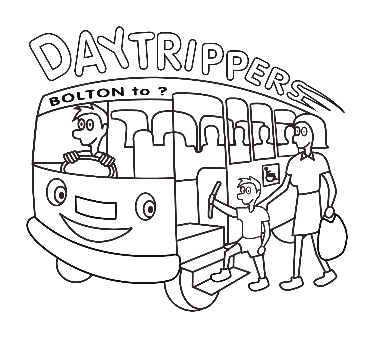 Hello everyone. At last we have some plans in place and are looking forward to seeing you all. But we still want to keep everyone as safe as possible so we have drawn up some guidelines to help.Covid rules. Moving forward we have drawn up the following guide lines to try to keep our families as safe as possible.1.     If anyone in your family has Covid you must phone and cancel your places do no attend. 2.     If any of your family are feeling unwell in any way you must phone and cancel the whole family not just the person who is ill.3.     Hand gel will be available on arrival and must be used frequently throughout the day.4.     As nice as it is to see people you haven’t seen for a long time, remember to greet them with elbows; no hugs or kisses.5.     If we are using transport please fill the coach from the back and sit with your own family. 6.     On the return journey no one will be allowed on the coach until everyone is back at the coach to allow those sitting at the back to get on first. Please ensure you sit in the same seat on the return journey.Funding. We need to apply for funding/grants. To help us do this it would be really helpful if you could write us a personal and heartfelt letter (it can be anonymous) answering the following question.1.     What Daytrippers (bolton) has done for our family?2.     Why our family needs Daytrippers (bolton)?3.     What would you like to do as a family that you wouldn’t do without the support of Daytrippers (bolton)?Member Re-registration. As it has been so long since memberships we need an updated form for everyone please complete the attached form and return it to Daytrippers (bolton)C/o 31 Duxbury AveLittle LeverBoltonBL3 1PYDon’t forget the stamp.Or we can email you one please send a request to enquiries@daytrippersbolton.org.ukPlanned outings and suggestions. Being mindful of the rising cost of fuel in the current climate it has been decided that we would try and do as much as we can locally and use public transport where possible. Most if not all of the disabled children will be entitled to bus passes if you don’t already have one please contact Elayne.nuttall@bolton.gov.uk with the disabled child’s name, date of birth, address and a passport size photo. Things to remember as stated in the Daytrippers handbook.Collection of fees. On the day of the outing or activity please ensure that the correct amount of money is in a         sealed envelope/bag with the amount, the disabled child’s name and how many people in their family group written on the front. No change will be given.Parking. To qualify for free parking you must give your car registration number in at Sainsbury’s customer services and be parked in the correct area.Cancelations. If you have booked and can’t attend you must phone to let us know otherwise you will be charged for the full cost of the trip.Contact numbers for problems on the day of and during a trip are 07742693157 or 07941747920. Both these numbers are on the green wristbands which must be worn by all throughout the event. Please note: trips need to be booked. Please ensure that before you book that you are free to attend.Bookings will only be taken from Monday 4pm and 9pm due to work commitments . We tend to fill up very quickly and also need to confirm numbers for the venue well beforehand so early booking is vital. The bookings numbers is 07742693157 Please DO NOT leave any voice or text messages. If no one answers you will need to try again. Please remember bookings or cancellations CAN ONLY be made by phone call and CANNOT be made by text, email, Facebook, voicemail or post.Places booked  are for named family members only and if anyone cannot attend you must phone to cancel their places. Do not offer the places to anyone else. We always have a waiting list and you could be depriving another family from attending.DateTimeWhere topriceMonday 25th July11.00-14.00Picnic in Queens park. Bring along your own picnic  and meet in the car park at the end of Park St off Chorley New RdfreeWed 27th July10.30amSmithills Farm. Meet inside the gates at the farm at 10.30am . Smithills Dean Rd, Bolton BL1 7NS£5Tue 2nd Aug14.00Panto at the Victoria Halls. Meet outside the market place on the opposite side of the rd.37 Knowsley St, Bolton BL1 2AS£5Monday 8th Aug11.00-14.00Fun and games with our own Mr tumble at Friends Meeting House. Silverwell St Bolton. Lunch of Carrs pasties will be provided 50 Silverwell St, Bolton BL1 1PP£5Thur 4th Aug11.00-14.00Picnic in Moses Gate country park. Bring along your own picnic and meet in the car park at the bottom of the hill.  Hall Ln, Farnworth, Bolton BL4 7QSfreeWed 10th Aug09.45-17.00St Annes. A day at the seaside. Bring your buckets and spades, beach balls and shades. Meet at Sainsburys opposite the Sweet Green tavern.£7Monday 15th Aug09.45-16.00Mosi - Science and industry museum. Meet at Sainsbury’s opposite the Sweet Green tavern.et Green tavern.£5Wed 17th Aug10.45Bowling and lunch at Hollywood bowl. Meet at Hollywood bowl at 10.45, 25-27 The Linkway, Middlebrook, Horwich, Bolton BL6 6JA£5£5Tue 23rd Aug10.30-14.00Film, activity ,fun and games at Bolton libraryMeet in the lecture theatre. Central Library, Le Mans Cres, Bolton BL1 1SE£3Thur 25th Aug11.00-14.00Picnic in Moss Bank Park. Meet in the main car park. Bring along your own picnic. 27 Capitol Cl, Bolton BL1 6LUFreeTue 30th AugWheels for all.   A chance to try out a variety of adapted cycles. Long Lane, BL2 6EB£5Fri 2nd Sept09.45-17.00Gullivers World Warrington.  Meet at Sainsburys opposite the Sweet Green. £14